Bridge Para Road/Gladstone RoadSandy Anton ‎I GREW UP IN THE GREENSBOROUGH DISTRICT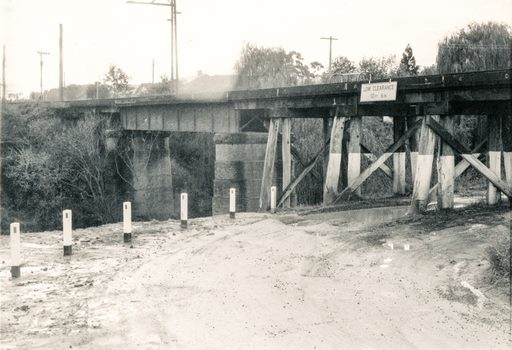 Norm Colvin At least the brick section is still intact. This would be the oldest operating bridge in Greensborough.